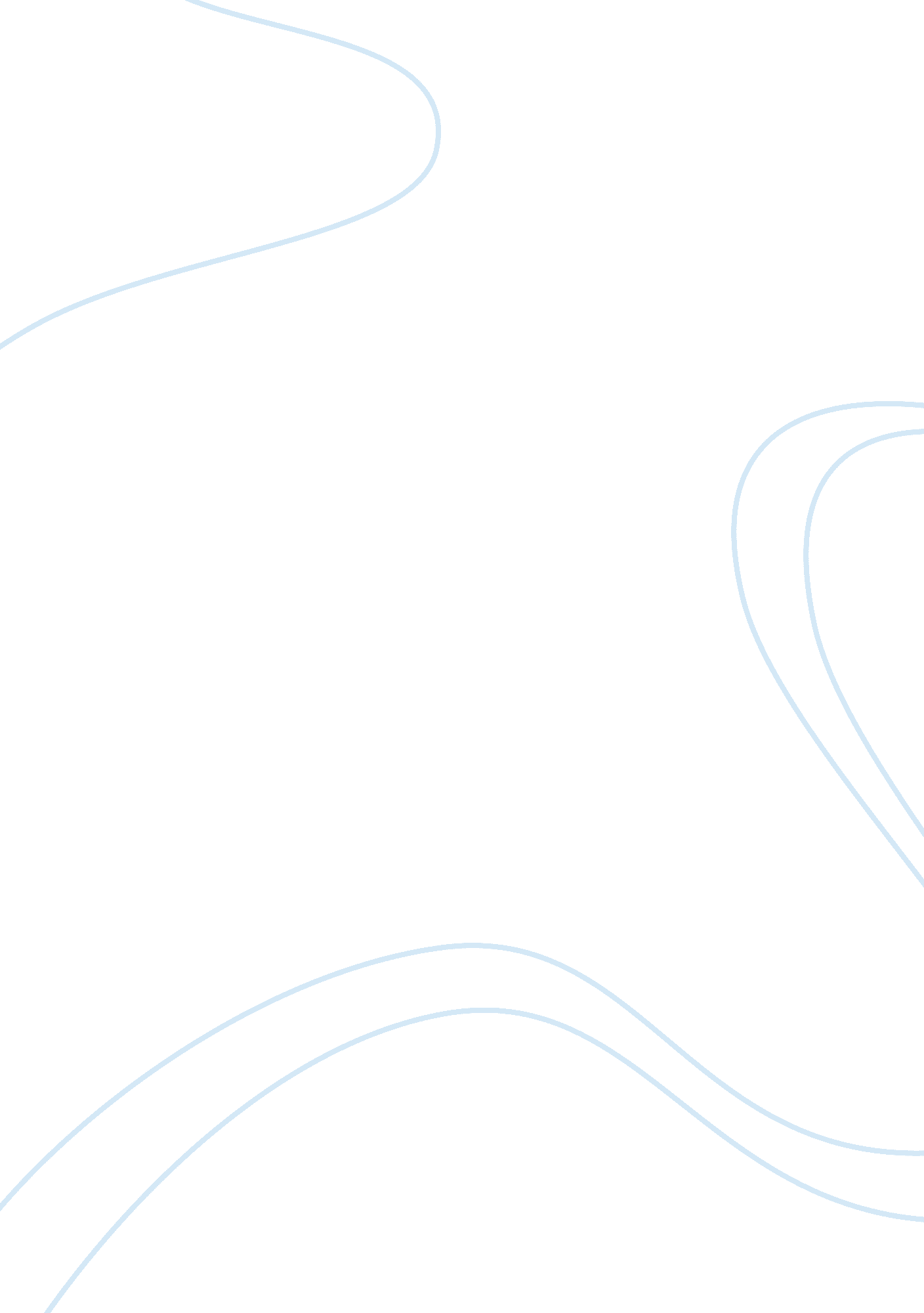 Piaget versus vygotsky in regards to the cognitive theory education essayScience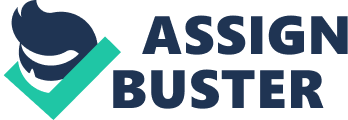 The building of the thought procedure ; like retrieving, job resolution, and determination devising, is all apart of what 's called cognitive development. The basic premiss of cognitive development is the manner a individual perceives, thinks, and understand the goings-on around them through the combination of genetic sciences and learned factors. Jean Piaget and Lev Vygotsky were influential in the apprehension of this signifier of development conveyed by their several theories. Cognitive Development starts at birth and progresses as a kid starts to larn and turn mentally. If a individual, particularly an pedagogue, can understand how a kid develops cognitively versions can be made to suit the specific demands of a kid. Constructivism is an attack to learning and larning based on the premiss that knowledge is the consequence of mental building ( McDevitt, and Ormrod, 2006 ) . A pupils belief, attitudes and how they are shown how to make things impact how one learns. This averment is one expressed and agreed upon by both Piaget and Vygotsky. Both besides agreed that social influences created the boundaries that surrounded cognitive development. Being Constructivist and acknowledging the influence of 1s milieus are about the lone similarities that are shared by Piaget and Vygotsky 's theory portion. Each theoretician had cardinal thoughts that their theory of cognitive development was built upon. These thoughts differed from each other. As in Piaget 's, he theorized that intelligence is produced by action. He strongly felt a kid learns best through interaction. ( Huitt, & A ; Hummel, 2003 ) Vygotsky disagreed, alternatively he felt larning occurred before development and they learn because of history andsymbolism( Van der Veer, 2008 ) . Further more, Vygotsky would reason that kids non merely needed but valued others input in order to turn psychologically, a point that Piaget disagreed with. Piaget beloved that there are four stages to cognitive development that occurs. The first phase, referred to as Sensorimotor Stage, begins at birth to two old ages. In this phase a kid relies to a great extent on natural behaviours of course learned, like sucking. Piaget beloved intelligence manifests itself through physical motor activities such as creeping or walking. These attributives dominate in this stage although ; some linguisticcommunicationaccomplishments are developed as good. Piaget continues his stages into the ages two through seven with the preoperational phase. During this phase, Piaget believes a kid is egoistic with his ideas. Basically, Piaget says at this clip, a kid thinks if he believes or sees things one manner, that is the manner everyone sees it. During this phase the flowering of unwritten linguistic communication, memory and imaginativeness besides occurs. The 3rd phase, labeled concrete operational phase, continues on into the ages of seven and into eleven. A dramatic alteration in how a child thinks happens at this clip. One begins to believe in a more logical manner. Piaget rounds out his phases with the concluding 1 named the formal operational phase. The formal operational phase refers to the ability to get the hang abstract ideas and symbols relationally are the premiss of this phase. Very few people will of all time make this portion of Piaget 's Cognitive Theory. Those who do are besides able to treat scenarios that may happen ( McDevitt, and Ormrod, 2006 ) . Interrupting cognitive development into phases was a procedure that Vygotsky disagreed with. He thought at that place to be no phases at all every bit good as no clip frame in which they are expected to happen. He had different constituents to his political orientations in mention to development, like the usage of private address. Private address, put merely, is the pattern of speaking to oneself. He asserted that this procedure contributed to a kid 's job resolution accomplishments, as the kid would speak it out to himself before moving. Private speech production might go less of a prevailing facet over clip but is ne'er to the full outgrown. Following, Vygotsky focuses on the zone of proximal development. This signifier of development refers to things a kid may no be able to make on their ain right off but in clip will. Vygotsky steadfastly asserted it was imperative for a kid to work within his zone in order to accomplish maximal acquisition ( Van cervid Ver, 2008 ) . The concluding key to Vygotsky 's theory lies in the term staging. Using encouragement and aid by manner of advice is how scaffolding is defined. Hints and arrows are employed by an influential presence in a kid 's life who has already mastered these constructs like ego regulation or job resolution ( Mcdevitt & A ; Ormrod, 2006 ) . Cognitive theories, like the 1s developed by Piaget and Vygotsky have been put into pattern by instructors, pedagogues, and healer likewise for old ages. Both theories are valid, plausible and easy can be put into pattern, particularly in a category room. For illustration, Piaget 's preoperational stage is dominant in a kindergarten schoolroom, where five twelvemonth olds reign. Piaget 's stage states that kid is egoistic in his thought. This can be portrayed in a simple scene taken from a kid 's recess clip. One kid loves hide and seek. They play it as a household rather often at place. The regulations at place dictate one must number to 20 but another pupil argues that is non right. But the first kid insist since this is the iron-clad regulation because he assumes if he thinks its played that manner, everyone does, therefore bodying the preoperational stage. Similarly, Vygotsky 's theories are besides plausible. A good illustration can be found in a 2nd class schoolroom. No two kids think likewise is a given for they all develop on different degrees. Like, some kids have mastered simple arithmetic, where as others struggle with the construct. One manner to impart aid would be through the usage of math manipulative, like confect. It would keep the attending of those who understand that while farther helping those who have n't. Cognitive development has shaped the manner an pedagogue approaches a pupil. Piaget and Vygotsky have given one peep into the developmental heads of a kid. Without these theories, an pedagogue 's influence may non be as efficaciously utilized like it should. Work Cited Van Der Veer, R. ( 2008 ) . Lev Vygotsky: continuum library of educational idea. Continuum. McDevitt, T, & A ; Ormrod, J. E. ( 2006 ) . Child developmentand instruction. New York: Prentice Hall. Huitt, W. , & A ; Hummel, J. ( 2003 ) . Piaget 's theory of cognitive development. EducationalPsychologyInteractive. Valdosta, GA: Valdosta State University. Retrieved 09/18/2010 from hypertext transfer protocol: //www. edpsycinteractive. org/topics/cogsys/piaget. html 